SURAT KETERANGANNOMOR: W3-A3/        /Kp.01.2/4/2022Yang bertanda tangan di bawah ini:Nama			: Drs. H. Zein Ahsan, M.H.NIP			: 195508261982031004Pangkat/Golongan	: Pembina Utama / (IV/e)Jabatan			: Ketua Pengadilan Tinggi Agama PadangSatker			: Pengadilan Tinggi Agama Padang Menerangkan dengan sesungguhnya bahwa :Nama			: Winda Harza, S.HNIP			: 199501102019032006Pangkat/Golongan	: Penata Muda/ (III/a)Jabatan			: Analis Perkara PeradilanSatker			: Pengadilan Tinggi Agama PadangAdalah benar pegawai yang memiliki kemampuan dalam mengoperasikan komputer.Demikian surat keterangan ini dibuat dengan sebenarnya untuk dipergunakan seperlunya.Padang, 4 April 2022KetuaDrs. H. Zein Ahsan, M.H.195508261982031004PENGADILAN TINGGI AGAMA PADANG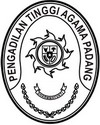 Jl. By Pass Km 24 Anak Air, Batipuh Panjang, Koto TangahTelp.(0751) 7054806 fax (0751) 40537Website: www.pta-padang.go.id Email: admin@pta-padang.go.idPADANG 25171